MINISTÉRIO DA EDUCAÇÃO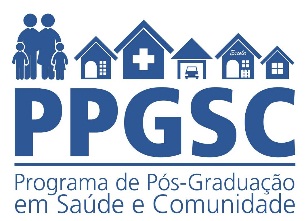 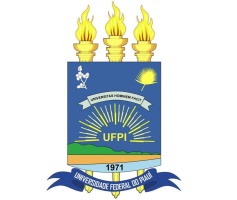 UNIVERSIDADE FEDERAL DO PIAUÍPRÓ-REITORIA DE ENSINO DE PÓS-GRADUAÇÃOCENTRO DE CIÊNCIAS DA SAÚDEPROGRAMA DE PÓS-GRADUAÇÃO EM SAÚDE E COMUNIDADEAvenida Frei Serafim, 2280 - Teresina, Piauí, CEP 64000-020Telefone: 86-3215-4647 – E-mail: ppgsc@ufpi.edu.brTeresina, xx de xxxxxx de 201xMemo s/n/201xÀ: Coordenação do PPGSCDe: Profa Dr(a). nome do orientadorSenhor(a) Coordenador(a),Solicito a realização do exame de qualificação do projeto de pesquisa, na modalidade presencial, do(a) discente Nome do aluno sem abreviaturas, no dia xx/xx/20xx, às xxhxxmin, no(a) xxxxxxxxx. O projeto é intitulado “Título completo do estudo – em itálico”. A banca sugerida constitui-se dos seguintes membros:Prof(ª) Dr(a). Nome completo sem abreviaturas (Presidente/UFPI) Prof(ª) Dr(a). Nome completo sem abreviaturas (Examinador interno/externo à UFPI/Instituição) Prof(ª) Dr(a). Nome completo sem abreviaturas (Examinador interno/UFPI) Prof(ª) Dr(a). Nome completo sem abreviaturas (Examinador suplente/UFPI)Atenciosamente,Prof(ª) Dr(a). Nome do orientador(a)Orientador(a)